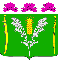 АДМИНИСТРАЦИЯСТАРОНИЖЕСТЕБЛИЕВСКОГО СЕЛЬСКОГО ПОСЕЛЕНИЯКРАСНОАРМЕЙСКОГО РАЙОНАПОСТАНОВЛЕНИЕ"  26" января   2017г.                                                                                                       № 17станица СтаронижестеблиевскаяО внесении изменений в постановление администрации Старонижестеблиевского сельского поселения Красноармейского района от 05.02.2015г № 32 «Об утверждении плана мероприятий («Дорожной карты») по муниципальным казенным учреждениям культурыСтаронижестеблиевского сельского поселенияКрасноармейского района»  В целях реализации основных положений Указа Президента Российской Федерации от 7 мая 2012 года N 597 "О мероприятиях по реализации государственной социальной политики" и Распоряжения Правительства Российской Федерации от 28 декабря 2012 года N 2606-р, Постановления главы администрации (губернатора) Краснодарского края от 15 января 2015 года №9 и Постановления администрации муниципального образования Красноармейский район №155 от 13 февраля 2015 года «О повышении базовых окладов (базовых должностных окладов), базовых ставок заработной платы работников муниципальных учреждений муниципального образования Красноармейский район, перешедших на отраслевые системы оплаты труда» п о с т а н о в л я ю:	1. Внести изменения в план мероприятий ("дорожную карту") по муниципальным казенным учреждениям культуры Старонижестеблиевского сельского поселения Красноармейского района. "Изменения в отраслях социальной сферы сельского поселения, направленные на повышение эффективности сферы культуры" (далее - план) согласно приложению к настоящему Постановлению и читать его в настоящей редакции.2. Контроль за выполнением настоящего постановления возложить на заместителя главы Старонижестеблиевского сельского поселения Красноармейского района Е.Е. Черепанову.	3. Постановление вступает в силу со дня его обнародования.ГлаваСтаронижестеблиевского сельского поселенияКрасноармейского района                                                                     В.В.Новак2ЛИСТ СОГЛАСОВАНИЯпостановления главы Старонижестеблиевского сельского поселения Красноармейского района от __________________________ № _____«О внесении изменений в постановление администрации Старонижестеблиевского сельского поселения Красноармейского района от 05.02.2015г № 32 «Об утверждении плана мероприятий («Дорожной карты») по муниципальным казенным учреждениям культуры Старонижестеблиевского сельского поселения Красноармейского района»Проект подготовил и внес:ПриложениеУТВЕРЖДЕНОПостановлением администрацииСтаронижестеблиевскогосельского поселенияКрасноармейского районаот __________________№___ План мероприятий («Дорожная карта») по муниципальным казенным учреждениям культурыСтаронижестеблиевского сельского поселенияКрасноармейского района  I. Цели разработки "дорожной карты"Целями реализации плана мероприятий ("дорожной карты"), являются:1) повышение эффективности муниципальных  услуг в сфере культуры;2) установление механизмов зависимости уровня оплаты труда работников учреждений культуры от количества и качества предоставляемых населению муниципальных услуг;3) развитие и сохранение кадрового потенциала учреждений культуры;4) повышение престижности и привлекательности профессий в сфере культуры;5) сохранение культурного и исторического наследия народов Кубани и Российской Федерации, обеспечение доступа граждан к культурным ценностям и участию в культурной жизни, реализация творческого потенциала нации;6) создание благоприятных условий для устойчивого развития сферы культуры.II. Проведение структурных реформ в сфере культурыВ рамках структурных реформ предусматривается:1) повышение качества и расширение спектра муниципальных услуг в сфере культуры;2) увеличение доступности к культурному продукту путем информатизации отрасли (создание электронных баз библиотек и т.д.);3) формирование конкурентной среды в отрасли культуры путем расширения целевой поддержки творческих проектов;4) создание условий для творческой самореализации жителей сельского поселения;5) вовлечение населения сельского поселения  в создание и продвижение культурного продукта;6) участие сферы культуры в формировании комфортной среды жизнедеятельности сельского поселения;III. Целевые показатели (индикаторы) развития сферыкультуры и меры, обеспечивающие их достижение1. С ростом эффективности и качества оказываемых услуг будут достигнуты следующие целевые показатели (индикаторы):1) увеличение количества посещений мероприятий проводимых муниципальными казенными учреждениями сельского поселения (по сравнению с предыдущим годом) (процентов):2) увеличение численности участников культурно-досуговых мероприятий (по сравнению с предыдущим годом) (процентов):3) повышение уровня удовлетворенности населения сельского поселения качеством предоставления государственных (муниципальных) услуг в сфере культуры (процентов):4) увеличение доли детей, привлекаемых к участию в творческих мероприятиях, в общем числе детей (процентов):2. Мерами, обеспечивающими достижение целевых показателей (индикаторов) развития сферы культуры, являются:1) создание механизма стимулирования работников учреждений культуры, оказывающих услуги различной сложности, включающего установление более высокого уровня заработной платы, обеспечение выполнения требований к качеству оказания услуг, прозрачное формирование оплаты труда, внедрение современных норм труда, направленных на повышение качества оказания государственных (муниципальных) услуг;2) поэтапный рост оплаты труда работников учреждений культуры, достижение целевых показателей по доведению уровня оплаты труда (средней заработной платы) работников учреждений культуры до средней заработной платы по району в соответствии с Указом Президента Российской Федерации от 7 мая 2012 года N 597 "О мероприятиях по реализации государственной социальной политики";3) обновление квалификационных требований к работникам, переобучение, повышение квалификации, приток квалифицированных кадров, сохранение и развитие кадрового потенциала работников сферы культуры;4) оптимизация ресурсов и реорганизация неэффективных учреждений культуры.IV. Мероприятия по совершенствованию оплаты трудаработников учреждений культуры1. Разработка и проведение мероприятий по совершенствованию оплаты труда работников учреждений культуры осуществляются с учетом мероприятий Плана по выполнению поручений и достижению целевых показателей социально-экономического развития, установленных отдельными указами Президента Российской Федерации, на территории Краснодарского края, утвержденного Распоряжением главы администрации (губернатора) Краснодарского края от 29 ноября 2012 года N 1136-р "О мерах по реализации отдельных указов Президента Российской Федерации от 7 мая 2012 года на территории Краснодарского края".Учитывая специфику деятельности учреждений культуры, при планировании размеров средств, направляемых на повышение заработной платы работников, в качестве приоритетных рассматриваются библиотеки, культурно-досуговые учреждения и музеи. При этом объемы финансирования должны соотноситься с выполнением этими учреждениями показателей эффективности и достижением целевых показателей (индикаторов).2. Показателями (индикаторами), характеризующими эффективность мероприятий по совершенствованию оплаты труда работников учреждений культуры, являются:динамика примерных (индикативных) значений соотношения средней заработной платы работников государственных (муниципальных) учреждений культуры, повышение оплаты труда которых предусмотрено Указом Президента Российской Федерации от 7 мая 2012 года N 597 "О мероприятиях по реализации государственной социальной политики", и средней заработной платы по Краснодарскому краю (процентов):┌──────────┬──────────┬─────────┬──────────┬───────────┬│ 2014 год │ 2015 год │2016 год │2017 год  │2018 год   │├──────────┼──────────┼─────────┼──────────┼───────────┼│    119,2 │  114,2   │  103,0  │   115,1  │  120,0    │	V. Основные мероприятия  направленные на повышениеэффективности и качества предоставляемых услуг в сферекультуры, связанные с переходом на эффективный контрактГлаваСтаронижестеблиевскогосельского поселенияКрасноармейского района                                                                    В.В.НовакНачальник отдела по бухгалтерскому учетуи финансам, главный бухгалтер администрацииСтаронижестеблиевского сельского поселенияКрасноармейского района              Т.А.КоваленкоПроект согласован:Заместитель главыСтаронижестеблиевского сельского поселенияКрасноармейского района            Е.Е. ЧерепановаНачальник Общего отдела администрацииСтаронижестеблиевского сельского поселенияКрасноармейского районаН.В.Супрун 2015 год 2016 год  2017 год    1,3       1,5      1,8     2015 год 2016 год  2017 год    1,7       1,8      2,0     2015год 2016 год  2017 год     51       52        53     2015 год 2016 год  2017 год    29,4     29,6      29,7              Мероприятие                 Срок       исполнения       Ответственный           исполнитель                      1                       2                  3                           I. Совершенствование системы оплаты труда                                I. Совершенствование системы оплаты труда                                I. Совершенствование системы оплаты труда                1.1. Разработка (изменение)       показателей деятельности           учреждений культуры и их руководителей                     ежегодно      Учреждения культуры  Старонижестеблиевского сельского поселения Красноармейского района         II. Создание прозрачного механизма оплаты труда руководителей                  муниципальных казенных учреждений культуры                 II. Создание прозрачного механизма оплаты труда руководителей                  муниципальных казенных учреждений культуры                 II. Создание прозрачного механизма оплаты труда руководителей                  муниципальных казенных учреждений культуры           2.1. Проведение работы по         заключению трудовых договоров с   руководителями подведомственных   государственных учреждений        культуры в соответствии с типовой формой договора, разработанной    Министерством труда и             Министерством культуры Российской Федерации                         2015 - 2018   годы          Администрация Старонижестеблиевского сельского поселения Красноармейского района       III. Развитие кадрового потенциала муниципальныхказенных учреждений культуры      III. Развитие кадрового потенциала муниципальныхказенных учреждений культуры      III. Развитие кадрового потенциала муниципальныхказенных учреждений культуры3.1. Подготовка разъяснений,      связанных с изменением            (актуализацией) квалификационных  требований к работникам           учреждений культуры и внедрением  профессиональных стандартов        2015   год         Учреждения культуры  Старонижестеблиевского сельского поселения Красноармейского района   3.2. Проведение мероприятий по    повышению квалификации и          переподготовке работников         учреждений культуры с целью       обеспечения соответствия          работников современным            квалификационным требованиям      2015 - 2018   годы          Учреждения культуры  Старонижестеблиевского сельского поселения Красноармейского района   3.4. Проведение мероприятий по    организации заключения            дополнительных соглашений к       трудовым договорам (новых         трудовых договоров) с работниками подведомственных государственных  учреждений культуры, оказывающими государственные услуги, в связи с введением "эффективного           контракта"                        ежегодно      Учреждения культуры  Старонижестеблиевского сельского поселения Красноармейского района     IV. Достижение целевых показателей повышения средней заработной платы                       работников  казенных учреждений культуры                        IV. Достижение целевых показателей повышения средней заработной платы                       работников  казенных учреждений культуры                        IV. Достижение целевых показателей повышения средней заработной платы                       работников  казенных учреждений культуры                      4.2. Внесение предложений по уточнению  объемов расходов бюджета на повышение заработной платы     работников учреждений культуры в  целях реализации Указа Президента Российской Федерации от 7 мая     2012 года N 597 "О мероприятиях   по реализации государственной     социальной политики" с учетом     возможного привлечения средств, получаемых за счет реорганизации             неэффективных учреждений культуры,         оптимизации штатной численности   учреждений, а также средств от    приносящей доход деятельности     учреждений                        2015 - 2018   годы          Администрация Старонижестеблиевского сельского поселения Красноармейского района